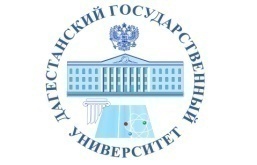 МИНОБРНАУКИ РОССИИФедеральное государственное бюджетное образовательное учреждение высшего образования«ДАГЕСТАНСКИЙ ГОСУДАРСТВЕННЫЙ УНИВЕРСИТЕТ»«УТВЕРЖДАЮ»Директор ИДО ДГУ___________ М.М.Османов«__»_______ 20__г.Учебно-тематический планповышения квалификации по программе «Современные технологии обучения музыке в контексте ФГОС»                 (108 часов)№ п/пНаименование модулейВсегочасовВ том числеВ том числеВ том числе№ п/пНаименование модулейВсегочасовЛекцииПракт. занятияСамостоят. работа1Модуль 1. Теоретико-методологический6331.1Тема   1. Приоритетные направления развития образовательной системы РФ. Федеральные и региональные программы развития образования .2111.2.Тема 2.ФГОС в системе дошкольного, общего, профессионального образования: стратегия и механизмы изменений.2111.3.Тема 3.Федеральный закон «Об образовании в Российской Федерации» - идеология и практика.2112Модуль №2«Современные образовательные технологии как средство реализации государственных образовательных стандартов второго поколения»3812262.1Тема 1. Системно-деятельностный подход как основа реализации ФГОС нового поколения112.2Тема 2. Обзор современных образовательных технологий. Принципы отбора образовательных технологий для реализации основной образовательной программы.552.3Тема 3. Технологии достижения личностных результатов.222.4Тема 4. Технологии достижения предметных результатов (поэтапного формирования понятий и умственных действий, ТРИЗ, критического мышления, «введений в исследование» и т.д.)4342.5Тема 5. Технологии достижения метапредметных результатов – формирования УУД (модульная, КСО, кейс-технологии, жизненных ситуаций и т.д.)442.6Тема 6. Проектная деятельность как способ формирования ключевых компетенций обучащихся. Организация проектно-исследовательской деятельности обучающихся.222.7Тема 7. Создание адекватных условий обучения и воспитания детей с ОВЗ. Технология проектирования программы коррекционной работы.442.8Тема 8. Обучение и воспитание детей с признаками одарённости. Проектирование индивидуального образовательного маршрута.222.9Тема 9. Создание электронных   образовательных ресурсов средствами пакета Microsoft Office662.10Тема 10. Концепция духовно- нравственного развития и воспитания личности.882.11Тема 11. Программа воспитания и социализации личности учащихся.443Модуль 3. Предмет «музыка»583.1Тема 1. Теоретические основы преподавания музыки в общеобразовательной школе443.2Тема 2. Формирования УУД с учетом специфики образовательной области предмета «Музыка»443.3.Тема 3. Общепедагогические и специальные методы преподавания музыки443.4Тема 4. Урок музыки как форма организации музыкального образования в школе. Урок музыки - урок искусства.Требования к организации современного урока музыки443.5Тема 5. Анализ урока музыки. Оценка педагогического результата на уроках музыки в общеобразовательной школе. Педагогический контроль и оценка на уроке музыки.663.6Тема 6. Системно-деятельностный подход во внеурочной деятельности.Внеклассные и внешкольные формы музыкальной работы с детьми.443.7Тема 7 .Организация проектной и учебно-исследовательской деятельности на уроках музыки.443.8Тема 8. Личность учителя музыки и его профессиональные качества. Структура профессиональной деятельности учителя музыки443.9Тема 9. Формирование музыкальной культуры учащихся.443.10Тема 10. Традиционные и инновационные методы музыкального образования.443.11Тема 11. Виды детской музыкальной деятельности на уроках музыки в общеобразовательной школе443.12Тема 12. Формы организации музыкальных занятий.443.13Тема 13. Методы и приемы развития творческой активности учащихся на уроках музыки в условиях модернизации образования443.14Тема 14. Диагностика музыкальных способностей школьников.44Итоговая аттестация66Итого:108